Abstract Title Should be in Bold 12 Point Font, CentredFirstName Surname, FirstName Surname, and FirstName SurnameTextExpanded abstract should be prepared using this template for publication in a separate volume. It should outline the aim, scope, and main conclusions of the work. Total length should be close to but not exceed two pages including figures, tables, equations, and references. The abstract should be saved as a pdf file before uploading to the conference web site. More instructions are provided at smirt28.com.GuidelinesAbstract should be prepared on 8½ x 11-inch (216 x 279 mm) sheets. Each side should have a 1-inch (25 mm) margin. Text should be in Times New Roman, 12 points, left justified, and spaced 1.5 lines apart.An abstract may include figures, tables, and equations. They should be included in the text, cantered, and numbered sequentially as illustrated below.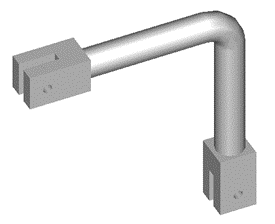 Figure 1. Figures should be cantered and followed by a numbered caption.Table 1 Tables should be centered and preceded by a numbered caption.The following is an example of the equations.	 					(1)Abstracts have to be in black and white. Therefore, all items including figures must not have any coloured elements. They may not reproduce well in case of printing.ConclusionsAn abstract may include references. In-text references should consist of last names of authors and the year, for example, Hughes and Allik (1969), Cook et al. (2002), Chang (1987), UBC (1988), and Frater and Packer (1992). Entries in “References” section should be single-spaced (not 1.5 lines, as elsewhere), listed alphabetically by the last name of the first author, or by title – if author is not available. Each entry should consist of the following (adapted as necessary): names of authors (last name first), year, paper or publication title, journal or book title, publisher, journal volume and number, page numbers’ range.ReferencesChang, T. C. (1987). Networking resource allocation using an expert system with fuzzy logic reasoning, PhD thesis, University of California at Berkeley, CA.Cook, R. D., Malkus, D. S., Plesha, M. E. and Witt, R. J. (2002). Concepts and Applications of Finite Element Analysis, 4th ed., John Wiley & Sons.Frater, G. S. and Packer, J. A. (1992). “Weldment design for RHS truss connections. II: Experimentation,” J. Structural Engineering, ASCE, 118(10), 2804-2820.Hughes, T. J. R. and Allik, H. (1969). “Finite Elements for Compressible and Incompressible Continua,” Proc., Symposium on Application of Finite Element Methods in Civil Engineering, ASCE, Nashville, TN, 27-62.International Conference of Building Officials. (1988). Uniform building code. Whittier, CA.P-1P-2P-3P-4P-5Do Flank-Flank2.3842.3932.4082.4242.378t - Flank0.1960.2230.2240.2240.207t– Flank0.2410.2280.2260.2250.233Do Intra-Extra2.3582.2702.2742.3032.379t - Intrados0.2430.2810.2930.2820.200t - Extrados0.2040.1990.2020.2050.217